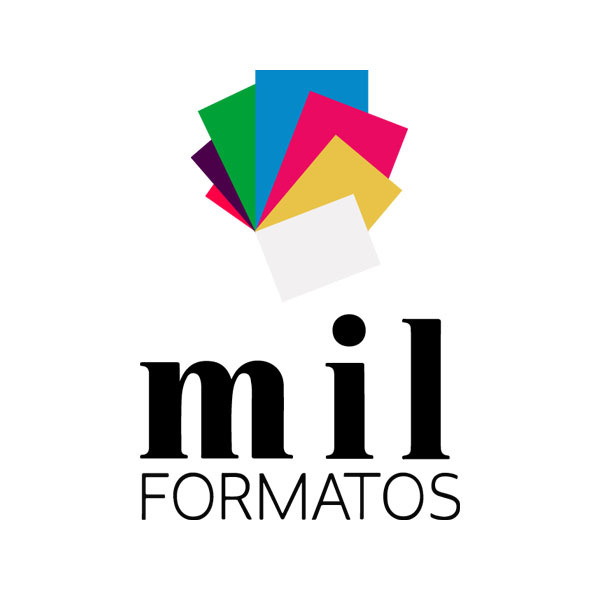 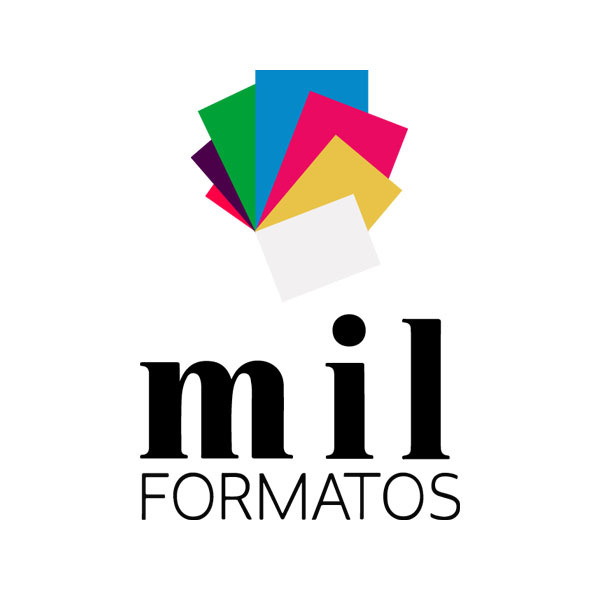 MANUAL DE BIENVENIDATabla de contenidosMensaje de nuestro [Director General / Gerente de Área / Dirección de RRH]Incluye un párrafo de bienvenida como este. Te damos la más cordial bienvenida al equipo de [EMPRESA]. Estamos seguros de que tu participación y profesionalismo nos ayudará a alcanzar nuestros objetivos. Comparte nuestra pasión por la mejora continua y nuestro camino a hacer de [EMPRESA] un excelente lugar de trabajo, en donde se cumplan tus sueños profesionales y personales. ¿Quiénes somos?[EMPRESA] tiene [x] años en la industria / mercado / produciendo etc. Al día de hoy contamos con más de X colaboradores en X oficinas con presencia en X ciudades / países etc. Nuestros clientes / servicios, incluyen nombres como:¿Qué hacemos?Descripción del {PRODUCTO / SERVICIO}MisiónDescribe en una frase la misión de tu empresaVisiónDescribe en un párrafo la misión de tu empresa.ValoresMenciona los valores de tu [EMPRESA]Valor 1Valor 2Valor 3Valor nConoce a tu equipoTu primer día En tu primer día deberás presentarte a las 09:00 am en X para la sesión de inducción, en esta te daremos todos los detalles sobre la empresa en general y detalles obre tu área.Detalles importantesCada departamento tiene su propio horario. Algunos permiten horarios flexibles que puedes discutir con el supervisor. El horario general es de 8:00 a.m. a 5:00 p.m.Se proporciona estacionamiento en el lugar (fuera de las oficinas en xxx) y pase de estacionamiento. Se le pagará los días 1 y 15 de cada mes.Cuentas con hasta 1 hora de comida. Procura respetar el horario y realizar tu pausa en un horario que no afecte a otros compañeros. No está permitido consumir alimentos en tu escritorio.Café y agua están disponibles en la sala de descanso. Hay un refrigerador compartido y un lugar para descansar.Beneficios a tu disposiciónVacacionesEn tu primer año gozarás de 10 días de vacaciones. Con un aumento de 3 días por año laborado; con un máximo de 21 días hábiles.Para solicitar tus vacaciones considera:Notificar a tu superior con al menos 5 días hábiles de anticipación y por medio del formato de solicitud de vacaciones.Planifica tus labores de manera que no dejes pendientes importantes en tu ausencia. Cuida especialmente aquellas labores que tengan que ver con otra (s) área (s).Notifica a tus compañeros de trabajo y configura en tu correo electrónico un mensaje de ausencia por vacaciones, mencionando a una persona de contacto de tu área para casos de urgentes.En caso de emergencias personales o vacaciones no planeadas envía tu solicitud a la brevedad y coordina con tu equipo, tu superior verificará la disponibilidad.Días festivos asuetosMenciona los días no laborables en el año21 de marzoJueves y Viernes Santo15 de septiembreEtc.Uso de las instalacionesMenciona detalles relevantes como comedor, estacionamiento, u otros.Cursos y CapacitacionesTodos los empleados tienen derecho a participar en los cursos, incentivos y demás acciones, con el fin de desarrollar sus capacidades y habilidades. para tener derecho a incentivos, todos los empleados deberán cumplir sus obligaciones.ObligacionesAdemás de las normas convencionales de responsabilidad y respeto, te dejamos aquí algunos puntos importantes:En todo momento deberás portar tu gafete que te acredite como personal de la empresa.Cuidar y tomar responsabilidad por tu equipo y herramientas de trabajo. En caso de negligencia puede haber consecuencias económicas y/o administrativas.Cuida tu presentaciónEtc.EmergenciasMenciona detalles relevantes como datos de contacto, procedimientos, responsables, etc.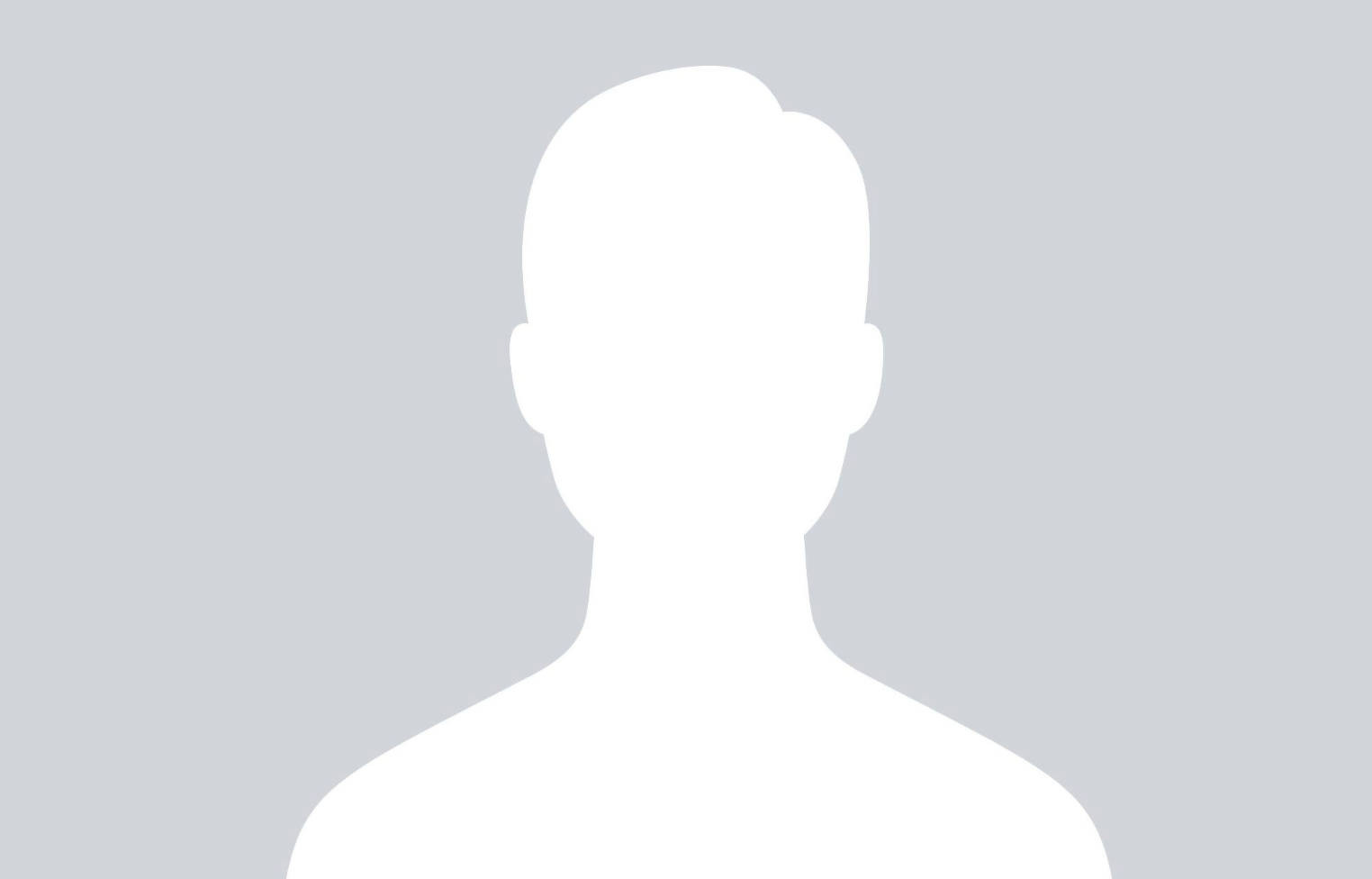 NombreÁreaTítuloNombreÁreaTítuloNombreÁreaTítuloNombreÁreaTítuloNombreÁreaTítuloNombreÁreaTítulo